Référentiel d’évaluation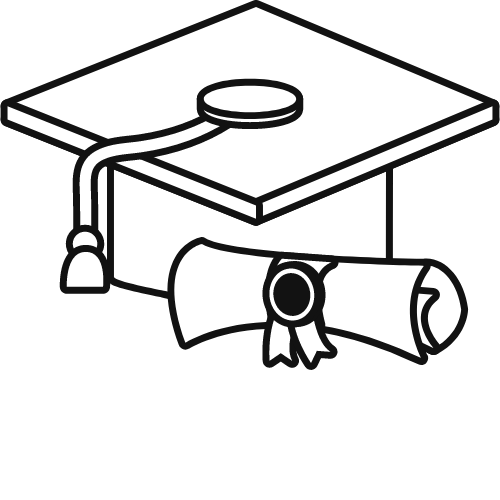 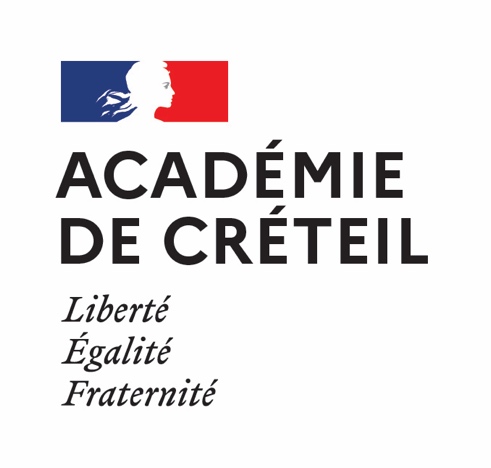 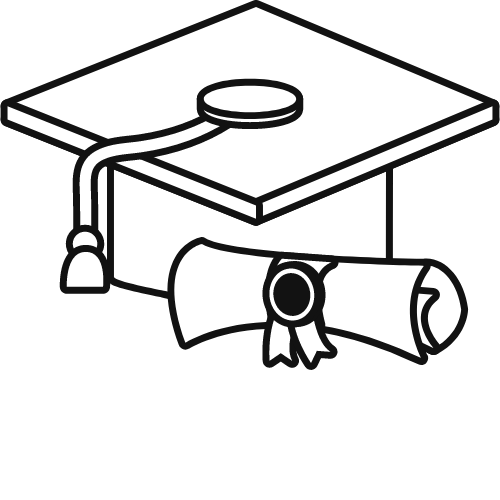 BACCALAUREAT PROFESSIONNEL ET BREVET DES METIERS D’ARTEDUCATION PHYSIQUE ET SPORTIVERéférentiel d’évaluation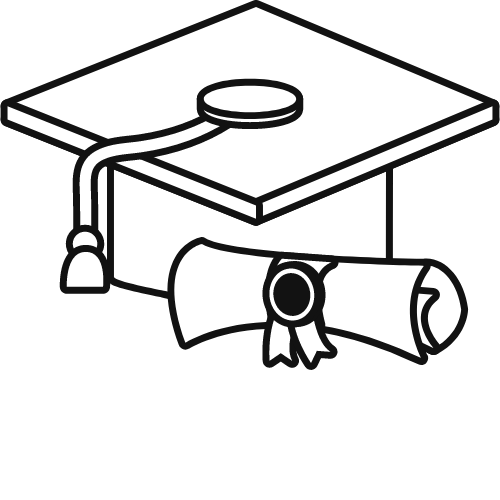 BACCALAUREAT PROFESSIONNEL ET BREVET DES METIERS D’ARTEDUCATION PHYSIQUE ET SPORTIVERéférentiel d’évaluation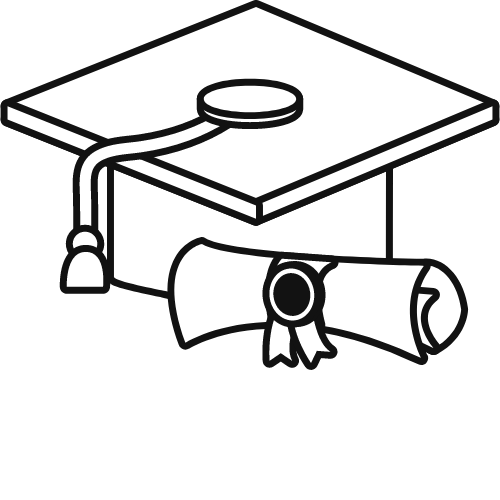 BACCALAUREAT PROFESSIONNEL ET BREVET DES METIERS D’ARTEDUCATION PHYSIQUE ET SPORTIVERéférentiel d’évaluationBACCALAUREAT PROFESSIONNEL ET BREVET DES METIERS D’ARTEDUCATION PHYSIQUE ET SPORTIVERéférentiel d’évaluationBACCALAUREAT PROFESSIONNEL ET BREVET DES METIERS D’ARTEDUCATION PHYSIQUE ET SPORTIVEÉtablissement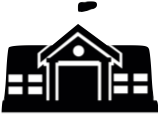 CommuneChamp d’Apprentissage n°1Champ d’Apprentissage n°1Activité Physique Sportive ArtistiqueActivité Physique Sportive ArtistiqueRéaliser sa performance motrice maximale, mesurable à une échéance donnéeRéaliser sa performance motrice maximale, mesurable à une échéance donnée(nom de l’APSA)(nom de l’APSA)Principes d’évaluationPrésentation générale (moments de l’évaluation prévus…)Présentation générale (moments de l’évaluation prévus…)Présentation générale (moments de l’évaluation prévus…)ModalitésAFLP 1 et 2 (12 pts)AFLP 3, 4, 5 et 6 (8 pts)AFLP 3, 4, 5 et 6 (8 pts)ModalitésÉvalués le jour de l’épreuve (situation de fin de séquence)Évalués au fil de la séquenceÉvalués au fil de la séquenceModalitésL’AFLP1 est noté sur 7 points, l’AFLP2 sur 5 points.L’évaluation au fil de la séquence porte sur 2 AFLP retenus par l’équipe pédagogique parmi les AFLP 3, 4, 5 et 6. L’enseignant de la classe retient le meilleur degré d’acquisition atteint par l’élève au cours de la séquence sur chacun de ces deux AFLP.L’évaluation au fil de la séquence porte sur 2 AFLP retenus par l’équipe pédagogique parmi les AFLP 3, 4, 5 et 6. L’enseignant de la classe retient le meilleur degré d’acquisition atteint par l’élève au cours de la séquence sur chacun de ces deux AFLP.Choix possibles pour les élèvesLe candidat choisit la répartition de ses points sur ces 2 AFLP, avant l’évaluation de fin de séquence (4-4, 6-2 ou 2-6).Le candidat choisit la répartition de ses points sur ces 2 AFLP, avant l’évaluation de fin de séquence (4-4, 6-2 ou 2-6).AFLP 1 et 2 : Situation d’évaluation de fin de séquence (notée sur 12 points)AFLP 1 et 2 : Situation d’évaluation de fin de séquence (notée sur 12 points)AFLP 1 et 2 : Situation d’évaluation de fin de séquence (notée sur 12 points)AFLP 1 et 2 : Situation d’évaluation de fin de séquence (notée sur 12 points)AFLP 1 et 2 : Situation d’évaluation de fin de séquence (notée sur 12 points)AFLP 1 et 2 : Situation d’évaluation de fin de séquence (notée sur 12 points)AFLP 1 et 2 : Situation d’évaluation de fin de séquence (notée sur 12 points)AFLP 1 et 2 : Situation d’évaluation de fin de séquence (notée sur 12 points)AFLP 1 et 2 : Situation d’évaluation de fin de séquence (notée sur 12 points)AFLP 1 et 2 : Situation d’évaluation de fin de séquence (notée sur 12 points)AFLP 1 et 2 : Situation d’évaluation de fin de séquence (notée sur 12 points)AFLP 1 et 2 : Situation d’évaluation de fin de séquence (notée sur 12 points)AFLP 1 et 2 : Situation d’évaluation de fin de séquence (notée sur 12 points)Principe d’élaboration de l’épreuvePrincipe d’élaboration de l’épreuvePrincipe d’élaboration de l’épreuvePrincipe d’élaboration de l’épreuvePrincipe d’élaboration de l’épreuvePrincipe d’élaboration de l’épreuvePrincipe d’élaboration de l’épreuvePrincipe d’élaboration de l’épreuvePrincipe d’élaboration de l’épreuvePrincipe d’élaboration de l’épreuvePrincipe d’élaboration de l’épreuveAPSAAPSARepères d’évaluationRepères d’évaluationRepères d’évaluationRepères d’évaluationRepères d’évaluationRepères d’évaluationRepères d’évaluationRepères d’évaluationRepères d’évaluationRepères d’évaluationRepères d’évaluationRepères d’évaluationRepères d’évaluationAFLP évaluéAFLP décliné dans l’APSADegré 1Degré 1Degré 2Degré 2Degré 2Degré 3Degré 3Degré 3Degré 4Degré 4Degré 4Positionnement précis dans le degréPositionnement précis dans le degré0,5 pt11,51,522,5333,53,54ptsAFLP 1sur 7 pointsProduire et répartir lucidement ses efforts en mobilisant de façon optimale ses ressources pour gagner ou battre un record (Intitulé de l’AFLP dans l’APSA : défini par l’équipe)- Un tiret par élément à évaluer (termes positifs si possible)- Un tiret par élément à évaluer (termes positifs si possible)Barème établissement(3 points de performance à partir d’un 
barème établissement)Barème établissement(3 points de performance à partir d’un 
barème établissement)Barème établissement(3 points de performance à partir d’un 
barème établissement)Barème établissement(3 points de performance à partir d’un 
barème établissement)0001,51,51,51,53pts3pts3pts3ptsAFLP 2sur 5 pointsConnaître et mobiliser les techniques efficaces pour produire la meilleure performance possible(Intitulé de l’AFLP dans l’APSA : défini par l’équipe)AFLP 2sur 5 pointsConnaître et mobiliser les techniques efficaces pour produire la meilleure performance possible(Intitulé de l’AFLP dans l’APSA : défini par l’équipe)0pt                                    0,5pt0pt                                    0,5pt1pt                                    2pts1pt                                    2pts1pt                                    2pts2,5pts                                4pts2,5pts                                4pts2,5pts                                4pts4,5pts                                5pts4,5pts                                5pts4,5pts                                5ptsAFLP 3, 4, 5 et 6 : Évaluation réalisée au fil de la séquence (notée sur 8 points)L’enseignant retient le meilleur degré d’acquisition atteint par l’élève au cours de la séquence sur chacun des deux AFLP retenus par l’équipe pédagogique. La moyenne se situe au début du degré 3. La répartition des points est choisie par l’élève avant l’évaluation de fin de séquence (4-4 / 6-2 / 2-6).AFLP 3, 4, 5 et 6 : Évaluation réalisée au fil de la séquence (notée sur 8 points)L’enseignant retient le meilleur degré d’acquisition atteint par l’élève au cours de la séquence sur chacun des deux AFLP retenus par l’équipe pédagogique. La moyenne se situe au début du degré 3. La répartition des points est choisie par l’élève avant l’évaluation de fin de séquence (4-4 / 6-2 / 2-6).AFLP 3, 4, 5 et 6 : Évaluation réalisée au fil de la séquence (notée sur 8 points)L’enseignant retient le meilleur degré d’acquisition atteint par l’élève au cours de la séquence sur chacun des deux AFLP retenus par l’équipe pédagogique. La moyenne se situe au début du degré 3. La répartition des points est choisie par l’élève avant l’évaluation de fin de séquence (4-4 / 6-2 / 2-6).AFLP 3, 4, 5 et 6 : Évaluation réalisée au fil de la séquence (notée sur 8 points)L’enseignant retient le meilleur degré d’acquisition atteint par l’élève au cours de la séquence sur chacun des deux AFLP retenus par l’équipe pédagogique. La moyenne se situe au début du degré 3. La répartition des points est choisie par l’élève avant l’évaluation de fin de séquence (4-4 / 6-2 / 2-6).AFLP 3, 4, 5 et 6 : Évaluation réalisée au fil de la séquence (notée sur 8 points)L’enseignant retient le meilleur degré d’acquisition atteint par l’élève au cours de la séquence sur chacun des deux AFLP retenus par l’équipe pédagogique. La moyenne se situe au début du degré 3. La répartition des points est choisie par l’élève avant l’évaluation de fin de séquence (4-4 / 6-2 / 2-6).AFLP 3, 4, 5 et 6 : Évaluation réalisée au fil de la séquence (notée sur 8 points)L’enseignant retient le meilleur degré d’acquisition atteint par l’élève au cours de la séquence sur chacun des deux AFLP retenus par l’équipe pédagogique. La moyenne se situe au début du degré 3. La répartition des points est choisie par l’élève avant l’évaluation de fin de séquence (4-4 / 6-2 / 2-6).APSASituation d’évaluation : Préciser ici le protocole d’évaluation au fil de la séquence des 2 AFLP retenusSituation d’évaluation : Préciser ici le protocole d’évaluation au fil de la séquence des 2 AFLP retenusSituation d’évaluation : Préciser ici le protocole d’évaluation au fil de la séquence des 2 AFLP retenusSituation d’évaluation : Préciser ici le protocole d’évaluation au fil de la séquence des 2 AFLP retenusSituation d’évaluation : Préciser ici le protocole d’évaluation au fil de la séquence des 2 AFLP retenusSituation d’évaluation : Préciser ici le protocole d’évaluation au fil de la séquence des 2 AFLP retenusSituation d’évaluation : Préciser ici le protocole d’évaluation au fil de la séquence des 2 AFLP retenusRepères d’évaluationRepères d’évaluationRepères d’évaluationRepères d’évaluationRepères d’évaluationRepères d’évaluationRepères d’évaluationAFLP évaluéAFLP décliné dans l’APSADegré 1Degré 2Degré 3Degré 4Degré 4AFLP 3Analyser sa performance pour adapter son projet et progresser(Intitulé de l’AFLP dans l’APSA : défini par l’équipe)- Un tiret par élément à évaluer (termes positifs si possible)AFLP 4Assumer des rôles sociaux pour organiser une épreuve de production de performance, un concoursAFLP 5Assurer la prise en charge de sa préparation et de celle d’un groupe, de façon autonome pour produire la meilleure performance possibleAFLP 6Connaître son niveau pour établir un projet de performance située culturellement  Possibilités de répartition des 8 pointsPossibilités de répartition des 8 pointsPossibilités de répartition des 8 pointsPossibilités de répartition des 8 pointsPossibilités de répartition des 8 pointsDegré 1Degré 2Degré 3Degré 4AFLP noté sur 2 pts… pts… pts… pts… ptsAFLP noté sur 4 pts… pts… pts… pts… ptsAFLP noté sur 6 pts… pts… pts… pts… ptsAnnexes(ex : préciser les barèmes proposés)ÉtablissementCommuneChamp d’Apprentissage n°2Champ d’Apprentissage n°2Activité Physique Sportive ArtistiqueActivité Physique Sportive ArtistiqueAdapter son déplacement à des environnements variés 
et/ou incertainsAdapter son déplacement à des environnements variés 
et/ou incertains(nom de l’APSA)(nom de l’APSA)Principes d’évaluationPrésentation générale (moments de l’évaluation prévus…)Présentation générale (moments de l’évaluation prévus…)Présentation générale (moments de l’évaluation prévus…)ModalitésAFLP 1 et 2 (12 pts)AFLP 3, 4, 5 et 6 (8 pts)AFLP 3, 4, 5 et 6 (8 pts)ModalitésÉvalués le jour de l’épreuve (situation de fin de séquence)Évalués au fil de la séquenceÉvalués au fil de la séquenceModalitésL’AFLP1 est noté sur 7 points, l’AFLP2 sur 5 points.L’évaluation au fil de la séquence porte sur 2 AFLP retenus par l’équipe pédagogique parmi les AFLP 3, 4, 5 et 6. L’enseignant de la classe retient le meilleur degré d’acquisition atteint par l’élève au cours de la séquence sur chacun de ces deux AFLP.L’évaluation au fil de la séquence porte sur 2 AFLP retenus par l’équipe pédagogique parmi les AFLP 3, 4, 5 et 6. L’enseignant de la classe retient le meilleur degré d’acquisition atteint par l’élève au cours de la séquence sur chacun de ces deux AFLP.Choix possibles pour les élèvesLe candidat choisit la répartition de ses points sur ces 2 AFLP, avant l’évaluation de fin de séquence (4-4, 6-2 ou 2-6).Le candidat choisit la répartition de ses points sur ces 2 AFLP, avant l’évaluation de fin de séquence (4-4, 6-2 ou 2-6).AFLP 1 et 2 : Situation d’évaluation de fin de séquence (notée sur 12 points)AFLP 1 et 2 : Situation d’évaluation de fin de séquence (notée sur 12 points)AFLP 1 et 2 : Situation d’évaluation de fin de séquence (notée sur 12 points)AFLP 1 et 2 : Situation d’évaluation de fin de séquence (notée sur 12 points)AFLP 1 et 2 : Situation d’évaluation de fin de séquence (notée sur 12 points)AFLP 1 et 2 : Situation d’évaluation de fin de séquence (notée sur 12 points)AFLP 1 et 2 : Situation d’évaluation de fin de séquence (notée sur 12 points)Principe d’élaboration de l’épreuvePrincipe d’élaboration de l’épreuvePrincipe d’élaboration de l’épreuvePrincipe d’élaboration de l’épreuvePrincipe d’élaboration de l’épreuvePrincipe d’élaboration de l’épreuveAPSARepères d’évaluationRepères d’évaluationRepères d’évaluationRepères d’évaluationRepères d’évaluationRepères d’évaluationRepères d’évaluationAFLP évaluéAFLP décliné dans l’APSADegré 1Degré 2Degré 3Degré 4Degré 4AFLP 1sur 7 pointsAnticiper et planifier son itinéraire pour concevoir et conduire dans sa totalité un projet de déplacement (Intitulé de l’AFLP dans l’APSA : défini par l’équipe)- Un tiret par élément à évaluer (termes positifs si possible)AFLP 1sur 7 pointsAnticiper et planifier son itinéraire pour concevoir et conduire dans sa totalité un projet de déplacement (Intitulé de l’AFLP dans l’APSA : défini par l’équipe)Itinéraire non réalisé, impossibilité d’estimer la difficulté0pt                                       1ptCoefficient de difficulté de l’itinéraire1,5pt                                   3ptsCoefficient de difficulté de l’itinéraire3,5pts                                5ptsCoefficient de difficulté de l’itinéraire5,5pts                                7ptsCoefficient de difficulté de l’itinéraire5,5pts                                7ptsAFLP 2sur 5 pointsMobiliser des techniques efficaces pour adapter et optimiser son déplacement aux caractéristiques du milieu(Intitulé de l’AFLP dans l’APSA : défini par l’équipe)AFLP 2sur 5 pointsMobiliser des techniques efficaces pour adapter et optimiser son déplacement aux caractéristiques du milieu(Intitulé de l’AFLP dans l’APSA : défini par l’équipe)0pt                                    0,5pt1pt                                    2pts2,5pts                                4pts4,5pts                                5pts4,5pts                                5ptsAFLP 3, 4, 5 et 6 : Évaluation réalisée au fil de la séquence (notée sur 8 points)L’enseignant retient le meilleur degré d’acquisition atteint par l’élève au cours de la séquence sur chacun des deux AFLP retenus par l’équipe pédagogique. La moyenne se situe au début du degré 3. La répartition des points est choisie par l’élève avant l’évaluation de fin de séquence (4-4 / 6-2 / 2-6).AFLP 3, 4, 5 et 6 : Évaluation réalisée au fil de la séquence (notée sur 8 points)L’enseignant retient le meilleur degré d’acquisition atteint par l’élève au cours de la séquence sur chacun des deux AFLP retenus par l’équipe pédagogique. La moyenne se situe au début du degré 3. La répartition des points est choisie par l’élève avant l’évaluation de fin de séquence (4-4 / 6-2 / 2-6).AFLP 3, 4, 5 et 6 : Évaluation réalisée au fil de la séquence (notée sur 8 points)L’enseignant retient le meilleur degré d’acquisition atteint par l’élève au cours de la séquence sur chacun des deux AFLP retenus par l’équipe pédagogique. La moyenne se situe au début du degré 3. La répartition des points est choisie par l’élève avant l’évaluation de fin de séquence (4-4 / 6-2 / 2-6).AFLP 3, 4, 5 et 6 : Évaluation réalisée au fil de la séquence (notée sur 8 points)L’enseignant retient le meilleur degré d’acquisition atteint par l’élève au cours de la séquence sur chacun des deux AFLP retenus par l’équipe pédagogique. La moyenne se situe au début du degré 3. La répartition des points est choisie par l’élève avant l’évaluation de fin de séquence (4-4 / 6-2 / 2-6).AFLP 3, 4, 5 et 6 : Évaluation réalisée au fil de la séquence (notée sur 8 points)L’enseignant retient le meilleur degré d’acquisition atteint par l’élève au cours de la séquence sur chacun des deux AFLP retenus par l’équipe pédagogique. La moyenne se situe au début du degré 3. La répartition des points est choisie par l’élève avant l’évaluation de fin de séquence (4-4 / 6-2 / 2-6).AFLP 3, 4, 5 et 6 : Évaluation réalisée au fil de la séquence (notée sur 8 points)L’enseignant retient le meilleur degré d’acquisition atteint par l’élève au cours de la séquence sur chacun des deux AFLP retenus par l’équipe pédagogique. La moyenne se situe au début du degré 3. La répartition des points est choisie par l’élève avant l’évaluation de fin de séquence (4-4 / 6-2 / 2-6).APSASituation d’évaluation : Préciser ici le protocole d’évaluation au fil de la séquence des 2 AFLP retenusSituation d’évaluation : Préciser ici le protocole d’évaluation au fil de la séquence des 2 AFLP retenusSituation d’évaluation : Préciser ici le protocole d’évaluation au fil de la séquence des 2 AFLP retenusSituation d’évaluation : Préciser ici le protocole d’évaluation au fil de la séquence des 2 AFLP retenusSituation d’évaluation : Préciser ici le protocole d’évaluation au fil de la séquence des 2 AFLP retenusSituation d’évaluation : Préciser ici le protocole d’évaluation au fil de la séquence des 2 AFLP retenusSituation d’évaluation : Préciser ici le protocole d’évaluation au fil de la séquence des 2 AFLP retenusRepères d’évaluationRepères d’évaluationRepères d’évaluationRepères d’évaluationRepères d’évaluationRepères d’évaluationRepères d’évaluationAFLP évaluéAFLP décliné dans l’APSADegré 1Degré 2Degré 3Degré 4Degré 4AFLP 3Analyser sa prestation pour comprendre les alternatives possibles et ajuster son projet en fonction de ses ressources et de celles du milieu(Intitulé de l’AFLP dans l’APSA : défini par l’équipe)- Un tiret par élément à évaluer (termes positifs si possible)AFLP 4Assumer les rôles sociaux pour organiser la pratique des activités de pleine natureAFLP 5Se préparer et maintenir un engagement optimal permettant de garder sa lucidité tout au long de son parcours pour pouvoir réévaluer son itinéraire ou renoncer le cas échéantAFLP 6Respecter et faire respecter la réglementation et les procédures d’urgence pour les mettre en œuvre dans les différents environnements de pratique Possibilités de répartition des 8 pointsPossibilités de répartition des 8 pointsPossibilités de répartition des 8 pointsPossibilités de répartition des 8 pointsPossibilités de répartition des 8 pointsDegré 1Degré 2Degré 3Degré 4AFLP noté sur 2 pts… pts… pts… pts… ptsAFLP noté sur 4 pts… pts… pts… pts… ptsAFLP noté sur 6 pts… pts… pts… pts… ptsAnnexes(ex : préciser les barèmes proposés)ÉtablissementCommuneChamp d’Apprentissage n°3Champ d’Apprentissage n°3Activité Physique Sportive ArtistiqueActivité Physique Sportive ArtistiqueRéaliser une prestation corporelle destinée à être vue 
et appréciée par autruiRéaliser une prestation corporelle destinée à être vue 
et appréciée par autrui(nom de l’APSA)(nom de l’APSA)Principes d’évaluationPrésentation générale (moments de l’évaluation prévus…)Présentation générale (moments de l’évaluation prévus…)Présentation générale (moments de l’évaluation prévus…)ModalitésAFLP 1 et 2 (12 pts)AFLP 3, 4, 5 et 6 (8 pts)AFLP 3, 4, 5 et 6 (8 pts)ModalitésÉvalués le jour de l’épreuve (situation de fin de séquence)Évalués au fil de la séquenceÉvalués au fil de la séquenceModalitésL’AFLP1 est noté sur 7 points, l’AFLP2 sur 5 points.L’évaluation au fil de la séquence porte sur 2 AFLP retenus par l’équipe pédagogique parmi les AFLP 3, 4, 5 et 6. L’enseignant de la classe retient le meilleur degré d’acquisition atteint par l’élève au cours de la séquence sur chacun de ces deux AFLP.L’évaluation au fil de la séquence porte sur 2 AFLP retenus par l’équipe pédagogique parmi les AFLP 3, 4, 5 et 6. L’enseignant de la classe retient le meilleur degré d’acquisition atteint par l’élève au cours de la séquence sur chacun de ces deux AFLP.Choix possibles pour les élèvesLe candidat choisit la répartition de ses points sur ces 2 AFLP, avant l’évaluation de fin de séquence (4-4, 6-2 ou 2-6).Le candidat choisit la répartition de ses points sur ces 2 AFLP, avant l’évaluation de fin de séquence (4-4, 6-2 ou 2-6).AFLP 1 et 2 : Situation d’évaluation de fin de séquence (notée sur 12 points)AFLP 1 et 2 : Situation d’évaluation de fin de séquence (notée sur 12 points)AFLP 1 et 2 : Situation d’évaluation de fin de séquence (notée sur 12 points)AFLP 1 et 2 : Situation d’évaluation de fin de séquence (notée sur 12 points)AFLP 1 et 2 : Situation d’évaluation de fin de séquence (notée sur 12 points)AFLP 1 et 2 : Situation d’évaluation de fin de séquence (notée sur 12 points)AFLP 1 et 2 : Situation d’évaluation de fin de séquence (notée sur 12 points)Principe d’élaboration de l’épreuvePrincipe d’élaboration de l’épreuvePrincipe d’élaboration de l’épreuvePrincipe d’élaboration de l’épreuvePrincipe d’élaboration de l’épreuvePrincipe d’élaboration de l’épreuveAPSARepères d’évaluationRepères d’évaluationRepères d’évaluationRepères d’évaluationRepères d’évaluationRepères d’évaluationRepères d’évaluationAFLP évaluéAFLP décliné dans l’APSADegré 1Degré 2Degré 3Degré 4Degré 4AFLP 1sur 7 pointsAccomplir une prestation animée d’une intention dans la perspective d’être jugé et/ou apprécié  (Intitulé de l’AFLP dans l’APSA : défini par l’équipe)- Un tiret par élément à évaluer (termes positifs si possible)AFLP 1sur 7 pointsAccomplir une prestation animée d’une intention dans la perspective d’être jugé et/ou apprécié  (Intitulé de l’AFLP dans l’APSA : défini par l’équipe)Selon l’APSA support, niveau de diff. ou complexité des paramètres0pt                                       1ptSelon l’APSA support, niveau de diff. ou complexité des paramètres1,5pt                                   3ptsSelon l’APSA support, niveau de diff. ou complexité des paramètres3,5pts                                5ptsSelon l’APSA support, niveau de diff. ou complexité des paramètres5,5pts                                7ptsSelon l’APSA support, niveau de diff. ou complexité des paramètres5,5pts                                7ptsAFLP 2sur 5 pointsMobiliser des techniques de plus en plus complexes pour rendre plus fluide la prestation et pour l’enrichir de formes corporelles variées et maitrisées(Intitulé de l’AFLP dans l’APSA : défini par l’équipe)AFLP 2sur 5 pointsMobiliser des techniques de plus en plus complexes pour rendre plus fluide la prestation et pour l’enrichir de formes corporelles variées et maitrisées(Intitulé de l’AFLP dans l’APSA : défini par l’équipe)0pt                                    0,5pt1pt                                    2pts2,5pts                                4pts4,5pts                                5pts4,5pts                                5ptsAFLP 3, 4, 5 et 6 : Évaluation réalisée au fil de la séquence (notée sur 8 points)L’enseignant retient le meilleur degré d’acquisition atteint par l’élève au cours de la séquence sur chacun des deux AFLP retenus par l’équipe pédagogique. La moyenne se situe au début du degré 3. La répartition des points est choisie par l’élève avant l’évaluation de fin de séquence (4-4 / 6-2 / 2-6).AFLP 3, 4, 5 et 6 : Évaluation réalisée au fil de la séquence (notée sur 8 points)L’enseignant retient le meilleur degré d’acquisition atteint par l’élève au cours de la séquence sur chacun des deux AFLP retenus par l’équipe pédagogique. La moyenne se situe au début du degré 3. La répartition des points est choisie par l’élève avant l’évaluation de fin de séquence (4-4 / 6-2 / 2-6).AFLP 3, 4, 5 et 6 : Évaluation réalisée au fil de la séquence (notée sur 8 points)L’enseignant retient le meilleur degré d’acquisition atteint par l’élève au cours de la séquence sur chacun des deux AFLP retenus par l’équipe pédagogique. La moyenne se situe au début du degré 3. La répartition des points est choisie par l’élève avant l’évaluation de fin de séquence (4-4 / 6-2 / 2-6).AFLP 3, 4, 5 et 6 : Évaluation réalisée au fil de la séquence (notée sur 8 points)L’enseignant retient le meilleur degré d’acquisition atteint par l’élève au cours de la séquence sur chacun des deux AFLP retenus par l’équipe pédagogique. La moyenne se situe au début du degré 3. La répartition des points est choisie par l’élève avant l’évaluation de fin de séquence (4-4 / 6-2 / 2-6).AFLP 3, 4, 5 et 6 : Évaluation réalisée au fil de la séquence (notée sur 8 points)L’enseignant retient le meilleur degré d’acquisition atteint par l’élève au cours de la séquence sur chacun des deux AFLP retenus par l’équipe pédagogique. La moyenne se situe au début du degré 3. La répartition des points est choisie par l’élève avant l’évaluation de fin de séquence (4-4 / 6-2 / 2-6).AFLP 3, 4, 5 et 6 : Évaluation réalisée au fil de la séquence (notée sur 8 points)L’enseignant retient le meilleur degré d’acquisition atteint par l’élève au cours de la séquence sur chacun des deux AFLP retenus par l’équipe pédagogique. La moyenne se situe au début du degré 3. La répartition des points est choisie par l’élève avant l’évaluation de fin de séquence (4-4 / 6-2 / 2-6).APSASituation d’évaluation : Préciser ici le protocole d’évaluation au fil de la séquence des 2 AFLP retenusSituation d’évaluation : Préciser ici le protocole d’évaluation au fil de la séquence des 2 AFLP retenusSituation d’évaluation : Préciser ici le protocole d’évaluation au fil de la séquence des 2 AFLP retenusSituation d’évaluation : Préciser ici le protocole d’évaluation au fil de la séquence des 2 AFLP retenusSituation d’évaluation : Préciser ici le protocole d’évaluation au fil de la séquence des 2 AFLP retenusSituation d’évaluation : Préciser ici le protocole d’évaluation au fil de la séquence des 2 AFLP retenusSituation d’évaluation : Préciser ici le protocole d’évaluation au fil de la séquence des 2 AFLP retenusRepères d’évaluationRepères d’évaluationRepères d’évaluationRepères d’évaluationRepères d’évaluationRepères d’évaluationRepères d’évaluationAFLP évaluéAFLP décliné dans l’APSADegré 1Degré 2Degré 3Degré 4Degré 4AFLP 3Composer et organiser dans le temps et l’espace le déroulement des moments forts et faibles de sa prestation pour se produire devant des spectateurs/juges(Intitulé de l’AFLP dans l’APSA : défini par l’équipe)- Un tiret par élément à évaluer (termes positifs si possible)AFLP 4Assumer les rôles inhérents à la pratique artistique et acrobatique notamment en exprimant et en écoutant des arguments sur la base de critères partagés, pour situer une prestationAFLP 5Se préparer et s’engager pour présenter une prestation optimale et sécurisée à une échéance donnéeAFLP 6S’enrichir de la connaissance de productions de qualité issues du patrimoine culturel artistique et gymnique pour progresser dans sa propre pratique et aiguiser son regard de spectateurPossibilités de répartition des 8 pointsPossibilités de répartition des 8 pointsPossibilités de répartition des 8 pointsPossibilités de répartition des 8 pointsPossibilités de répartition des 8 pointsDegré 1Degré 2Degré 3Degré 4AFLP noté sur 2 pts… pts… pts… pts… ptsAFLP noté sur 4 pts… pts… pts… pts… ptsAFLP noté sur 6 pts… pts… pts… pts… ptsAnnexes(ex : préciser les barèmes proposés)ÉtablissementCommuneChamp d’Apprentissage n°4Champ d’Apprentissage n°4Activité Physique Sportive ArtistiqueActivité Physique Sportive ArtistiqueConduire un affrontement interindividuel ou collectif pour gagnerConduire un affrontement interindividuel ou collectif pour gagner(nom de l’APSA)(nom de l’APSA)Principes d’évaluationPrésentation générale (moments de l’évaluation prévus…)Présentation générale (moments de l’évaluation prévus…)Présentation générale (moments de l’évaluation prévus…)ModalitésAFLP 1 et 2 (12 pts)AFLP 3, 4, 5 et 6 (8 pts)AFLP 3, 4, 5 et 6 (8 pts)ModalitésÉvalués le jour de l’épreuve (situation de fin de séquence)Évalués au fil de la séquenceÉvalués au fil de la séquenceModalitésL’AFLP1 est noté sur 7 points, l’AFLP2 sur 5 points.L’évaluation au fil de la séquence porte sur 2 AFLP retenus par l’équipe pédagogique parmi les AFLP 3, 4, 5 et 6. L’enseignant de la classe retient le meilleur degré d’acquisition atteint par l’élève au cours de la séquence sur chacun de ces deux AFLP.L’évaluation au fil de la séquence porte sur 2 AFLP retenus par l’équipe pédagogique parmi les AFLP 3, 4, 5 et 6. L’enseignant de la classe retient le meilleur degré d’acquisition atteint par l’élève au cours de la séquence sur chacun de ces deux AFLP.Choix possibles pour les élèvesLe candidat choisit la répartition de ses points sur ces 2 AFLP, avant l’évaluation de fin de séquence (4-4, 6-2 ou 2-6).Le candidat choisit la répartition de ses points sur ces 2 AFLP, avant l’évaluation de fin de séquence (4-4, 6-2 ou 2-6).AFLP 1 et 2 : Situation d’évaluation de fin de séquence (notée sur 12 points)AFLP 1 et 2 : Situation d’évaluation de fin de séquence (notée sur 12 points)AFLP 1 et 2 : Situation d’évaluation de fin de séquence (notée sur 12 points)AFLP 1 et 2 : Situation d’évaluation de fin de séquence (notée sur 12 points)AFLP 1 et 2 : Situation d’évaluation de fin de séquence (notée sur 12 points)AFLP 1 et 2 : Situation d’évaluation de fin de séquence (notée sur 12 points)AFLP 1 et 2 : Situation d’évaluation de fin de séquence (notée sur 12 points)Principe d’élaboration de l’épreuvePrincipe d’élaboration de l’épreuvePrincipe d’élaboration de l’épreuvePrincipe d’élaboration de l’épreuvePrincipe d’élaboration de l’épreuvePrincipe d’élaboration de l’épreuveAPSARepères d’évaluationRepères d’évaluationRepères d’évaluationRepères d’évaluationRepères d’évaluationRepères d’évaluationRepères d’évaluationAFLP évaluéAFLP décliné dans l’APSADegré 1Degré 2Degré 3Degré 4Degré 4AFLP 1sur 7 pointsRéaliser des choix tactiques et stratégiques pour faire basculer le rapport de force en sa faveur et marquer le point (Intitulé de l’AFLP dans l’APSA : défini par l’équipe)- Un tiret par élément à évaluer (termes positifs si possible)AFLP 1sur 7 pointsRéaliser des choix tactiques et stratégiques pour faire basculer le rapport de force en sa faveur et marquer le point (Intitulé de l’AFLP dans l’APSA : défini par l’équipe)Gain des matchs0pt                                       1ptGain des matchs1,5pt                                   3ptsGain des matchs3,5pts                                5ptsGain des matchs5,5pts                                7ptsGain des matchs5,5pts                                7ptsAFLP 2sur 5 pointsMobiliser des techniques d’attaque efficaces pour se créer et exploiter des occasions de marquer ;Résister et neutraliser individuellement ou collectivement l’attaque adverse pour rééquilibrer le rapport de force(Intitulé de l’AFLP dans l’APSA : défini par l’équipe)AFLP 2sur 5 pointsMobiliser des techniques d’attaque efficaces pour se créer et exploiter des occasions de marquer ;Résister et neutraliser individuellement ou collectivement l’attaque adverse pour rééquilibrer le rapport de force(Intitulé de l’AFLP dans l’APSA : défini par l’équipe)0pt                                    0,5pt1pt                                    2pts2,5pts                                4pts4,5pts                                5pts4,5pts                                5ptsAFLP 3, 4, 5 et 6 : Évaluation réalisée au fil de la séquence (notée sur 8 points)L’enseignant retient le meilleur degré d’acquisition atteint par l’élève au cours de la séquence sur chacun des deux AFLP retenus par l’équipe pédagogique. La moyenne se situe au début du degré 3. La répartition des points est choisie par l’élève avant l’évaluation de fin de séquence (4-4 / 6-2 / 2-6).AFLP 3, 4, 5 et 6 : Évaluation réalisée au fil de la séquence (notée sur 8 points)L’enseignant retient le meilleur degré d’acquisition atteint par l’élève au cours de la séquence sur chacun des deux AFLP retenus par l’équipe pédagogique. La moyenne se situe au début du degré 3. La répartition des points est choisie par l’élève avant l’évaluation de fin de séquence (4-4 / 6-2 / 2-6).AFLP 3, 4, 5 et 6 : Évaluation réalisée au fil de la séquence (notée sur 8 points)L’enseignant retient le meilleur degré d’acquisition atteint par l’élève au cours de la séquence sur chacun des deux AFLP retenus par l’équipe pédagogique. La moyenne se situe au début du degré 3. La répartition des points est choisie par l’élève avant l’évaluation de fin de séquence (4-4 / 6-2 / 2-6).AFLP 3, 4, 5 et 6 : Évaluation réalisée au fil de la séquence (notée sur 8 points)L’enseignant retient le meilleur degré d’acquisition atteint par l’élève au cours de la séquence sur chacun des deux AFLP retenus par l’équipe pédagogique. La moyenne se situe au début du degré 3. La répartition des points est choisie par l’élève avant l’évaluation de fin de séquence (4-4 / 6-2 / 2-6).AFLP 3, 4, 5 et 6 : Évaluation réalisée au fil de la séquence (notée sur 8 points)L’enseignant retient le meilleur degré d’acquisition atteint par l’élève au cours de la séquence sur chacun des deux AFLP retenus par l’équipe pédagogique. La moyenne se situe au début du degré 3. La répartition des points est choisie par l’élève avant l’évaluation de fin de séquence (4-4 / 6-2 / 2-6).AFLP 3, 4, 5 et 6 : Évaluation réalisée au fil de la séquence (notée sur 8 points)L’enseignant retient le meilleur degré d’acquisition atteint par l’élève au cours de la séquence sur chacun des deux AFLP retenus par l’équipe pédagogique. La moyenne se situe au début du degré 3. La répartition des points est choisie par l’élève avant l’évaluation de fin de séquence (4-4 / 6-2 / 2-6).APSASituation d’évaluation : Préciser ici le protocole d’évaluation au fil de la séquence des 2 AFLP retenusSituation d’évaluation : Préciser ici le protocole d’évaluation au fil de la séquence des 2 AFLP retenusSituation d’évaluation : Préciser ici le protocole d’évaluation au fil de la séquence des 2 AFLP retenusSituation d’évaluation : Préciser ici le protocole d’évaluation au fil de la séquence des 2 AFLP retenusSituation d’évaluation : Préciser ici le protocole d’évaluation au fil de la séquence des 2 AFLP retenusSituation d’évaluation : Préciser ici le protocole d’évaluation au fil de la séquence des 2 AFLP retenusSituation d’évaluation : Préciser ici le protocole d’évaluation au fil de la séquence des 2 AFLP retenusRepères d’évaluationRepères d’évaluationRepères d’évaluationRepères d’évaluationRepères d’évaluationRepères d’évaluationRepères d’évaluationAFLP évaluéAFLP décliné dans l’APSADegré 1Degré 2Degré 3Degré 4Degré 4AFLP 3Analyser les forces et les faiblesses en présence par l’exploitation de données objectives pour faire des choix tactiques et stratégiques adaptés à une prochaine confrontation(Intitulé de l’AFLP dans l’APSA : défini par l’équipe)- Un tiret par élément à évaluer (termes positifs si possible)AFLP 4Respecter et faire respecter les règles partagées pour que le jeu puisse se dérouler sereinement ; assumer plusieurs rôles sociaux pour permettre le bon déroulement du jeuAFLP 5Savoir se préparer, s’entrainer et récupérer pour faire preuve d’autonomieAFLP 6Porter un regard critique sur les pratiques sportives pour comprendre le sens des pratiques scolaires Possibilités de répartition des 8 pointsPossibilités de répartition des 8 pointsPossibilités de répartition des 8 pointsPossibilités de répartition des 8 pointsPossibilités de répartition des 8 pointsDegré 1Degré 2Degré 3Degré 4AFLP noté sur 2 pts… pts… pts… pts… ptsAFLP noté sur 4 pts… pts… pts… pts… ptsAFLP noté sur 6 pts… pts… pts… pts… ptsAnnexes(ex : préciser les barèmes proposés)ÉtablissementCommuneChamp d’Apprentissage n°5Champ d’Apprentissage n°5Activité Physique Sportive ArtistiqueActivité Physique Sportive ArtistiqueRéaliser et orienter son activité́ physique pour développer ses ressources et s’entretenirRéaliser et orienter son activité́ physique pour développer ses ressources et s’entretenir(nom de l’APSA)(nom de l’APSA)Principes d’évaluationPrésentation générale (moments de l’évaluation prévus…)Présentation générale (moments de l’évaluation prévus…)Présentation générale (moments de l’évaluation prévus…)ModalitésAFLP 1 et 2 (12 pts)AFLP 3, 4, 5 et 6 (8 pts)AFLP 3, 4, 5 et 6 (8 pts)ModalitésÉvalués le jour de l’épreuve (situation de fin de séquence)Évalués au fil de la séquenceÉvalués au fil de la séquenceModalitésL’AFLP1 est noté sur 7 points, l’AFLP2 sur 5 points.L’évaluation au fil de la séquence porte sur 2 AFLP retenus par l’équipe pédagogique parmi les AFLP 3, 4, 5 et 6. L’enseignant de la classe retient le meilleur degré d’acquisition atteint par l’élève au cours de la séquence sur chacun de ces deux AFLP.L’évaluation au fil de la séquence porte sur 2 AFLP retenus par l’équipe pédagogique parmi les AFLP 3, 4, 5 et 6. L’enseignant de la classe retient le meilleur degré d’acquisition atteint par l’élève au cours de la séquence sur chacun de ces deux AFLP.Choix possibles pour les élèvesLe candidat choisit la répartition de ses points sur ces 2 AFLP, avant l’évaluation de fin de séquence (4-4, 6-2 ou 2-6).Le candidat choisit la répartition de ses points sur ces 2 AFLP, avant l’évaluation de fin de séquence (4-4, 6-2 ou 2-6).AFLP 1 et 2 : Situation d’évaluation de fin de séquence (notée sur 12 points)AFLP 1 et 2 : Situation d’évaluation de fin de séquence (notée sur 12 points)AFLP 1 et 2 : Situation d’évaluation de fin de séquence (notée sur 12 points)AFLP 1 et 2 : Situation d’évaluation de fin de séquence (notée sur 12 points)AFLP 1 et 2 : Situation d’évaluation de fin de séquence (notée sur 12 points)AFLP 1 et 2 : Situation d’évaluation de fin de séquence (notée sur 12 points)AFLP 1 et 2 : Situation d’évaluation de fin de séquence (notée sur 12 points)Principe d’élaboration de l’épreuvePrincipe d’élaboration de l’épreuvePrincipe d’élaboration de l’épreuvePrincipe d’élaboration de l’épreuvePrincipe d’élaboration de l’épreuvePrincipe d’élaboration de l’épreuveAPSARepères d’évaluationRepères d’évaluationRepères d’évaluationRepères d’évaluationRepères d’évaluationRepères d’évaluationRepères d’évaluationAFLP évaluéAFLP décliné dans l’APSADegré 1Degré 2Degré 3Degré 4Degré 4AFLP 1sur 7 pointsConcevoir et mettre en œuvre un projet d’entrainement pour répondre à un mobile personnel de développement (Intitulé de l’AFLP dans l’APSA : défini par l’équipe)- Un tiret par élément à évaluer (termes positifs si possible)AFLP 1sur 7 pointsConcevoir et mettre en œuvre un projet d’entrainement pour répondre à un mobile personnel de développement (Intitulé de l’AFLP dans l’APSA : défini par l’équipe)0pt                                       1pt1,5pt                                   3pts3,5pts                                5pts5,5pts                                7pts5,5pts                                7ptsAFLP 2sur 5 pointsÉprouver différentes méthodes d’entrainement et en identifier des principes pour les réutiliser dans sa séance (Intitulé de l’AFLP dans l’APSA : défini par l’équipe)AFLP 2sur 5 pointsÉprouver différentes méthodes d’entrainement et en identifier des principes pour les réutiliser dans sa séance (Intitulé de l’AFLP dans l’APSA : défini par l’équipe)0pt                                    0,5pt1pt                                    2pts2,5pts                                4pts4,5pts                                5pts4,5pts                                5ptsAFLP 3, 4, 5 et 6 : Évaluation réalisée au fil de la séquence (notée sur 8 points)L’enseignant retient le meilleur degré d’acquisition atteint par l’élève au cours de la séquence sur chacun des deux AFLP retenus par l’équipe pédagogique. La moyenne se situe au début du degré 3. La répartition des points est choisie par l’élève avant l’évaluation de fin de séquence (4-4 / 6-2 / 2-6).AFLP 3, 4, 5 et 6 : Évaluation réalisée au fil de la séquence (notée sur 8 points)L’enseignant retient le meilleur degré d’acquisition atteint par l’élève au cours de la séquence sur chacun des deux AFLP retenus par l’équipe pédagogique. La moyenne se situe au début du degré 3. La répartition des points est choisie par l’élève avant l’évaluation de fin de séquence (4-4 / 6-2 / 2-6).AFLP 3, 4, 5 et 6 : Évaluation réalisée au fil de la séquence (notée sur 8 points)L’enseignant retient le meilleur degré d’acquisition atteint par l’élève au cours de la séquence sur chacun des deux AFLP retenus par l’équipe pédagogique. La moyenne se situe au début du degré 3. La répartition des points est choisie par l’élève avant l’évaluation de fin de séquence (4-4 / 6-2 / 2-6).AFLP 3, 4, 5 et 6 : Évaluation réalisée au fil de la séquence (notée sur 8 points)L’enseignant retient le meilleur degré d’acquisition atteint par l’élève au cours de la séquence sur chacun des deux AFLP retenus par l’équipe pédagogique. La moyenne se situe au début du degré 3. La répartition des points est choisie par l’élève avant l’évaluation de fin de séquence (4-4 / 6-2 / 2-6).AFLP 3, 4, 5 et 6 : Évaluation réalisée au fil de la séquence (notée sur 8 points)L’enseignant retient le meilleur degré d’acquisition atteint par l’élève au cours de la séquence sur chacun des deux AFLP retenus par l’équipe pédagogique. La moyenne se situe au début du degré 3. La répartition des points est choisie par l’élève avant l’évaluation de fin de séquence (4-4 / 6-2 / 2-6).AFLP 3, 4, 5 et 6 : Évaluation réalisée au fil de la séquence (notée sur 8 points)L’enseignant retient le meilleur degré d’acquisition atteint par l’élève au cours de la séquence sur chacun des deux AFLP retenus par l’équipe pédagogique. La moyenne se situe au début du degré 3. La répartition des points est choisie par l’élève avant l’évaluation de fin de séquence (4-4 / 6-2 / 2-6).APSASituation d’évaluation : Préciser ici le protocole d’évaluation au fil de la séquence des 2 AFLP retenusSituation d’évaluation : Préciser ici le protocole d’évaluation au fil de la séquence des 2 AFLP retenusSituation d’évaluation : Préciser ici le protocole d’évaluation au fil de la séquence des 2 AFLP retenusSituation d’évaluation : Préciser ici le protocole d’évaluation au fil de la séquence des 2 AFLP retenusSituation d’évaluation : Préciser ici le protocole d’évaluation au fil de la séquence des 2 AFLP retenusSituation d’évaluation : Préciser ici le protocole d’évaluation au fil de la séquence des 2 AFLP retenusSituation d’évaluation : Préciser ici le protocole d’évaluation au fil de la séquence des 2 AFLP retenusRepères d’évaluationRepères d’évaluationRepères d’évaluationRepères d’évaluationRepères d’évaluationRepères d’évaluationRepères d’évaluationAFLP évaluéAFLP décliné dans l’APSADegré 1Degré 2Degré 3Degré 4Degré 4AFLP 3Systématiser un retour réflexif sur sa pratique pour réguler sa charge de travail en fonction d’indicateurs de l’effort (fréquence cardiaque, ressenti musculaire et respiratoire, fatigue générale)(Intitulé de l’AFLP dans l’APSA : défini par l’équipe)- Un tiret par élément à évaluer (termes positifs si possible)AFLP 4Agir avec et pour les autres en vue de la réalisation du projet d’entrainement en assurant spontanément les rôles sociauxAFLP 5Construire une motricité contrôlée pour évoluer dans des conditions sécuritairesAFLP 6Intégrer des conseils d’entrainement, de diététique, d’hygiène de vie pour se construire un mode de vie sain et une pratique raisonnéePossibilités de répartition des 8 pointsPossibilités de répartition des 8 pointsPossibilités de répartition des 8 pointsPossibilités de répartition des 8 pointsPossibilités de répartition des 8 pointsDegré 1Degré 2Degré 3Degré 4AFLP noté sur 2 pts… pts… pts… pts… ptsAFLP noté sur 4 pts… pts… pts… pts… ptsAFLP noté sur 6 pts… pts… pts… pts… ptsAnnexes(ex : préciser les barèmes proposés)